ΦΥΛΛΟ  ΕΡΓΑΣΙΑΣ – ΠΥΚΝΟΤΗΤΑΗ  πυκνότητα αποτελεί βασικό χαρακτηριστικό της ύλης και συμβολίζεται με το γράμμα ρ. Η πυκνότητα εκφράζει τη μάζα του υλικού  που περιέχεται στη  μονάδα  του  όγκου  του. Ο τύπος της είναι: ρ =              (   m = ρ * V             V =      )Α) Κατά την εκτέλεση της μέτρησης της πυκνότητας στο εργαστήριο θα χρειασθούμε τα παρακάτω  και υλικά:Συμπληρώστε  τους  παρακάτω  πίνακες:Α1)   ΚΥΒΟΙΖυγίστε  τους  κύβους  για  να  βρείτε  τη  μάζα  τους.  Μετρείστε  τις  διαστάσεις  τους,  για  να  υπολογίσετε  τον  όγκο  τους.  Υπολογίστε  την  πυκνότητά  τους.Α2)    ΚΥΛΙΝΔΡΟΙΖυγίστε  τους  κυλίνδρους  για  να  βρείτε  τη  μάζα  τους.  Μετρείστε  τον  όγκο  τους  με  τον  ογκομετρικό  κύλινδρο.  Υπολογίστε  την  πυκνότητά  τους.Α3)   Τι  παρατηρείτε;     ………………………………………………………………………………………………………………………………………………………………………………………………………………………………………………………………………………………………………………………………………………………………………………………………………………………………………………………………………………………………………………………Β1)   Αν  ένα  κομμάτι  αλουμινίου  έχει  διαστάσεις :  μήκος  10cm  ,  πλάτος  5cm ,  και  ύψος  0,2cm. Υπολογίστε  τον  όγκο  του:   ………………………………………………………………………………………………………………………………………Πόση  θα  είναι  η  μάζα  του;   …………………………………………………………………………………………………………………………………… Β2)   Δύο  χάλκινα  αγαλματίδια  διαφορετικών  διαστάσεων  έχουν  ίδια  ή  διαφορετική  πυκνότητα;    ………………………………………………………………………………………………έχουν  ίδια  ή  διαφορετική  μάζα;    ………………………………………………………………………………………………………..Β3)   Δύο κύβοι ίσων διαστάσεων έχουν πάντα  ίδια ή διαφορετική πυκνότητα;  ………………………………………………………………………………………έχουν  πάντα  ίδια  ή  διαφορετική  μάζα;    ………………………………………………………………………………………….ΣΥΜΠΕΡΑΣΜΑ: ………………………………………………………………………………………………………………………………………………………………………………………………………………………………………………………………………………………………………………………………………………………………………………………………………………………………………………………………………………………………………………………Γ)   Ανοίξτε  την  προσομοίωση   «ΕΡΓΑΣΤΗΡΙΟ  ΠΥΚΝΟΤΗΤΑΣ»  .Βρείτε  τη  μάζα,  τον  όγκο και  την  πυκνότητα  όλων  των  κύβων  και  αφού  συμβουλευτείτε  τον  πίνακα  που  σας  δίνεται  μαντέψτε  από  τι  υλικό  είναι  φτιαγμένος  ο  κάθε  κύβος.ΕΡΩΤΗΣΗ:  Ας υποθέσουμε τώρα ότι μας δίνει κάποιος ένα αγαλματίδιο και ισχυρίζεται ότι αποτελείται από “ατόφιο” χρυσάφι. Μπορούμε να διαπιστώσουμε αν λέει αλήθεια,  αν  ξέρουμε  ότι η  πυκνότητα  του  χρυσού  είναι  19,3 g/cm3 ; Σκεφτείτε και περιγράψτε ένα πείραμα με το οποίο θα επιβεβαιώσετε ή θα απορρίψετε τον ισχυρισμό του; Γράψτε πολύ συνοπτικά την άποψή σας:…………………………………………………………………………………………………………………………………………………………………………………………………………………………………………………………………………………………………………………………………………………………………………………………………………………………………………………………………………………………………………………………………………………………………………………………….Σειρά κύβων και κυλίνδρων              ΥΛΙΚΟ               ΜΑΖΑ               ΟΓΚΟΣ          ΠΥΚΝΟΤΗΤΑ      1)    Χαλκός      2)    Αλουμίνιο      3)    Μόλυβδος              ΥΛΙΚΟ               ΜΑΖΑ               ΟΓΚΟΣ          ΠΥΚΝΟΤΗΤΑ      1)    Χαλκός      2)    Αλουμίνιο      3)    Μόλυβδος        ΜΑΖΑ       ΟΓΚΟΣ      ΠΥΚΝΟΤΗΤΑ        ΥΛΙΚΟ               Α               Β               Γ               Δ               Ε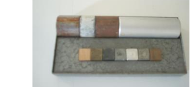 